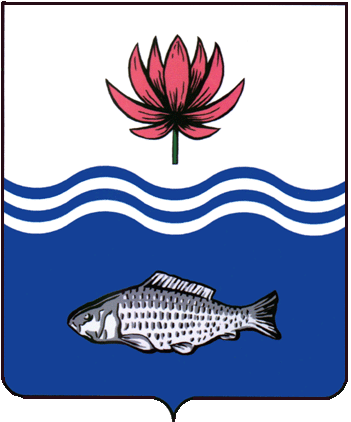 АДМИНИСТРАЦИЯ МО "ВОЛОДАРСКИЙ РАЙОН"АСТРАХАНСКОЙ ОБЛАСТИРАСПОРЯЖЕНИЕО неотложных мерах по охране от пожаровОбжоровского и Трёхизбинского участковАстраханского государственного  заповедника в 2016 годуВ целях сохранения от пожаров территории Обжоровского и Трёхизбинского участков Федерального государственного бюджетного учреждения (ФГБУ) «Астраханский ордена Трудового Красного Знамени государственный природный биосферный заповедник» в границах территории МО «Володарский район»:1.Утвердить «Оперативный план привлечения рабочей силы и средств пожаротушения (при угрозе возникновения или возникновении пожара) на Обжоровском участке Астраханского государственного заповедника в 2016 году», «Оперативный план привлечения рабочей силы и средств пожаротушения (при угрозе возникновения или возникновения пожара) на Трёхизбинском участке Астраханского государственного заповедника в 2016 году» на основании Сводного Плана тушения лесных пожаров, утверждённого Губернатором Астраханской области от 19.03.2015 г. (Приложения № 1, № 2,              № 3). 2.Объявить период с 01 марта 2016 года до наступления устойчивого паводка пожароопасным периодом в лесах и землях граничащих с Обжоровским и Трёхизбинским участками Астраханского государственного заповедника.3.Рекомендовать:3.1.Главам муниципальных образований района обеспечить координацию действий в границах соответствующих территорий всех организаций, предприятий при проведении мероприятий по борьбе с лесными и растительными пожарами и привлечение населения для тушения лесных и растительных пожаров с использованием противопожарной техники и транспортных средств.3.2.Колхозу «Калининский» (с. Калинино) (Г.Ш. Шаймаков), рыболовецкой артели «Челюскинец» (с. Мултаново, с. Блиново) (Г.У. Бисенов),  рыболовецкой артели "Дельта-плюс" (с. Мултаново, с. Блиново) (А.В.Афанасьев), рыболовецкому колхозу «Астраханец» (с. Тишково)                              (В. И. Верхощапов), КФХ «Даютова» (с. Блиново) (В. И. Даютова), главам администраций МО «Калининский сельсовет» (Б.А.Асанова), МО «Тишковский сельсовет» (А.В.Филюшин), МО «Мултановский сельсовет» (С. И. Кадралиева) и другим организациям и предприятиям, на землях принадлежащих землепользователям, а также арендаторам на землях, граничащих с Обжоровским и Трёхизбинским участками Астраханского заповедника запретить в течение всего года выжигание травы, сельскохозяйственных палов и профилактических отжигов.3.3.Охотхозяйствам: Иголкинскому, Морскому, «Рыбацкая пристань», госохотхозяйству «Астраханское», заказникам, арендаторам и другим организациям всех форм собственности, принять все меры по снижению пожарной опасности на своих территориях:-оборудовать и обозначить места для отдыха населения и туристов;-назначить дежурство на пожароопасный период по предотвращению пожаров и организации тушения в случае их возникновения;-усилить контроль за незаконным выжиганием тростниковой растительности, в том числе на сопредельной с ними территорией. 3.4.Автономному учреждению Астраханской области «Красноярский лесхоз» (Н. Ф. Разумова) и другим организациям и предприятиям, всех форм собственности, а также арендаторам на землях, граничащих с территорией Обжоровского и Трёхизбинского участков Астраханского государственного заповедника, принять все меры по снижению пожарной опасности на своих территориях:-оборудовать и обозначить места для отдыха населения и туристов; -назначить дежурство на пожароопасный период по предотвращению пожаров и организации тушения пожаров на территориях принадлежащих организациям или предприятиям;-усилить контроль за незаконным выжиганием тростниковой растительности на своих территориях и не допускать пожар в целях предупреждения перебрасывания огня на территорию заповедника. 3.5.Руководителям предприятий, учреждений и организаций всех форм собственности оказывать помощь работникам Обжоровского участка Астраханского заповедника в тушении лесных и растительных пожаров.3.6.ОМВД России по Володарскому району (Гайдидей Д.О.) оказывать содействие работникам государственной инспекции по охране заповедника в расследовании случаев лесных и растительных пожаров, выявлении и привлечении виновных к ответственности. 4.ФГКУ «3 отряд ФПС по Астраханской области» (Гордиенко А.А.) оказывать содействие Астраханскому государственному заповеднику в привлечении сил и средств противопожарной службы для локализации и тушения пожаров.5.Главе администрации МО «Мултановский сельсовет» Кадралиевой С.И. выделять Астраханскому государственному заповеднику пожарную машину в случае угрозы возникновения пожара 2-ому и 4-ому кордонам Обжоровского участка заповедника. 6.ООО «Володарское»  (Гусейнов М.Р.)  и МО «Мултановский сельсовет» (Кадралиева С.И.)  обеспечить предоставление работникам Астраханского государственного заповедника права внеочередного пользования паромными переправами и экстренной перевозки в ночное время суток на пожароопасный период.7.Сектору информационных технологий организационного отдела администрации МО "Володарский район" (Лукманов) разместить настоящее распоряжение на официальном сайте администрации МО "Володарский район".8.Настоящее распоряжение вступает в силу с момента его опубликования.9.Контроль за исполнением настоящего распоряжения возложить на заместителя главы администрации МО «Володарский район» по оперативной работе Магзанова С. И.  Глава администрации                                                         Б. Г. Миндиев  Приложение № 1 к распоряжению администрацииМО "Володарский район" от 29.01.2016 г. № 32-рОперативный планпривлечения рабочей силы и средств пожаротушения (при угрозе возникновения или возникновении пожара) на Обжоровском и Трёхизбинском участках Астраханского государственного заповедника в 2016 годуПримечание:1.Оказание помощи по предупреждению и тушению пожаров в охранной зоне и на территории заповедника в пределах 1, 2 и 3 кордонов Обжоровского участка возлагается на МО «Калининский сельсовет» и к/з «Калининский».2.Оказание помощи по предупреждению и тушению пожаров в охранной зоне и на территории заповедника в пределах кордонов 2 и 4 Обжоровского участка возлагается на МО «Мултановский сельсовет», p/а «Челюскинец»,                  МО «Марфинский сельсовет», к/з «Победа».3.P/колхоз «Победа» выделяет на случай возникновения пожара баркас с паромом для доставки рабочих и пожарной машины на 2 и 4 кордоны Обжоровского участка.4.Р/колхоз «Астраханец» выделяет на случай возникновения пожара по восточной границе Трёхизбинского автоцистерну, автомобиль для перевозки людей в случае пожара по сухопутной территории и лодки с рабочими для тушения пожара в островной части заповедника.5.МО «Мултановский сельсовет» выделяет на случай возникновения пожара пожарную машину и лодки с рабочими для тушения пожара в пределах 2 и 4 кордонов.6.МО "Тишковский сельсовет" и p/а "Дельта-плюс" выделяет на случай возникновения пожара лодки с рабочими для тушения пожара в пределах Тишковского канала и 2 кордона Трехизбинского участка.7.Ответственными за выделение рабочей силы и средств тушения пожаров являются председатели p/к «Калининский», p/к Победа» и главы                 МО «Калининский сельсовет», МО «Марфинский сельсовет»,                                  МО «Мултановский сельсовет», МО «Тишковский сельсовет».8.Медицинскую помощь пострадавшим при тушении пожара организует и осуществляет Марфинская участковая больница и фельдшерско-акушерский пункт с. Калинино.9.Ответственным организатором по тушению пожара являются старшие госинспекторы Обжоровского и Трехизбинского участков.Верно:Приложение № 2 к распоряжению администрацииМО "Володарский район" от 29.01.2016 г. № 32-рОперативный планпривлечения рабочей силы и средств пожаротушения (на случай его возникновения или угрозе возникновения пожара с сопредельной с заповедником стороны) на Обжоровском участке Астраханского государственного заповедника в 2016 годуПримечание:1.Оказание помощи по предупреждению и тушению пожаров в охранной зоне и на территории заповедника возлагается на МО «Калининский сельсовет», МО «Мултановский сельсовет», МО «Марфинский сельсовет», р/а «Челюскинец», p/к «Калининский» и p/к «Победа».2.Ответственными за выделение рабочей силы и средств тушения пожаров являются руководители хозяйств и главы муниципальных образований.3.Медицинскую помощь пострадавшим при тушении пожара организует и осуществляет Марфинская участковая больница и фельдшерско-акушерский пункт с. Калинино.4.МО «Мултановский сельсовет» выделяет на случай возникновения пожара пожарную машину и лодки с рабочими для тушения пожара в пределах 2 и 4 кордонов.5.Ответственным организатором по тушению пожара является старший госинспектор Обжоровского участка.Верно:Приложение № 3 к распоряжению администрацииМО "Володарский район" от 29.01.2016 г. № 32-рОперативный планпривлечения рабочей силы и средств пожаротушения (на случай его возникновения или угрозе возникновения пожара с сопредельной с заповедником стороны) на Трёхизбинском участке Астраханского государственного заповедника в 2016 годуПримечание:1.Оказание помощи по предупреждению и тушению пожаров в охранной зоне и на территории заповедника по восточной границе Трехизбинского участка возлагается на МО «Тишковский сельсовет».2.Ответственным за выделение рабочей силы и средств тушения пожаров является глава администрации МО «Тишковский сельсовет».3.Ответственным организатором по тушению пожара является старший госинспектор Трёхизбинского участка.4.МО «Тишковский сельсовет» и p/а «Дельта-плюс» выделяет на случай возникновения пожара лодки с рабочими для тушения пожара в пределах Тишковского канала и 2 кордона Трёхизбинского участка.5.Колхоз «Астраханец» выделяет на случай возникновения пожара по восточной границе Трёхизбинского участка автоцистерну, автомобиль для перевозки людей в случае пожара по сухопутной территории и лодки с рабочими для тушения пожара в островной части заповедника.Верно:от 29.01.2016 г.N 32-р№Ответственные по привлечению рабочей силы и средств пожаротушенияНаименование участка Астраханского заповедника, закреплённого за хозяйствомВыделено на тушениеВыделено на тушение№Ответственные по привлечению рабочей силы и средств пожаротушенияНаименование участка Астраханского заповедника, закреплённого за хозяйствомКол-ворабочих(человек)Кол-вотехники(единиц)1.МО «Калининский сельсовет», к/з «Калининский»Обжоровский участок20122.ФГКУ «3-й отряд ФПС по АО»: ПЧ № 38 п. Володарский,ПЧ № 36 с. МарфиноОбжоровский участок 1, 2, 3 и 4 кордоны623.МО «Марфинский сельсовет», к/з «Победа»Обжоровский участок1084.МО «Мултановский сельсовет», p/а «Челюскинец»Обжоровский участок1075.МО «Тишковский сельсовет», к/з «Астраханец», p/а "Дельта- плюс”Трёхизбинский участок187№Наименование сил и средств, выделяемых для тушения пожараЕд.изм.Организации, за которыми закрепляются участкиОрганизации, за которыми закрепляются участкиОрганизации, за которыми закрепляются участкиОбжоровскийучасток-№Наименование сил и средств, выделяемых для тушения пожараЕд.изм.МО«Калининский сельсовет», р/к «Калининский»МО «Мултановский сельсовет», р/а «Челюскинец»МО "Марфинский сельсовет", р/к "Победа"Обжоровскийучасток-1.Рабочихчел.201010202.Автомобиль для перевозки рабочихед.2--43.Пожарная машинаед.-1-14.Трактор с плугамиед.1--15.Трактор с прицепной цистерной для водыед.1--36.Баркас, мётчикед.111-7.Вездеходы с ёмкостьюед.---28.Паромед.111I9.Лодкиед.757910.Катер аэробот «Тайфун- 1000»ед.---111.Мотопомпыпожарныеед.--11312.Лопаты пожарныешт.10'55813.Ведра пожарныешт.101010814.Багры пожарныешт.5-5815.Автомобиль МЛПК для тушения пожараед.--216.Швабрышт.Швабры для тушения пожара предоставляет Обжоровский участокШвабры для тушения пожара предоставляет Обжоровский участокШвабры для тушения пожара предоставляет Обжоровский участок15017.Бензопилышт.---318.Воздуходувкишт.---1№Наименование сил и средств, выделяемых для тушения пожараЕд. из м.Организации, за которыми закрепляются участкиОрганизации, за которыми закрепляются участкиОрганизации, за которыми закрепляются участкиОрганизации, за которыми закрепляются участкиТрёхизбинскийучасток№Наименование сил и средств, выделяемых для тушения пожараЕд. из м.МО«Тишковскийсельсовет»р/а«Дельтаплюс»р/а«Дельтаплюс»к/х«Астраханец»Трёхизбинскийучасток1.Рабочихчел.5885142.Автомобиль МПК для тушения пожаровед.----13.Автомобиль для перевозки людейед.1--144.Вездеход с ёмкостьюед.----15.Пожарная машинаед.1---16.Тракторов с плугамиед.----17.Трактор с прицепной цистерной для водыед.----18.Лодкиед.54439.Катер аэробот «Тайфун- 1000»ед.----110.Мотопомпыпожарныешт.----511.Лопаты пожарныешт.10---612.Ведра пожарныешт.10---613.Багры пожарныешт.5---614.Швабрышт.Швабры для тушения пожара предоставляет Трёхизбинский участокШвабры для тушения пожара предоставляет Трёхизбинский участокШвабры для тушения пожара предоставляет Трёхизбинский участокШвабры для тушения пожара предоставляет Трёхизбинский участок10015.Бензопилышт.----316.Воздуходувкишт.----1